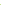 Раздел1 "Общие сведения о педагоге Фамилия, имя, отчество:Шарапова Лариса ИгоревнаДата рождения:31.01.1959 г.Место работы:муниципальное бюджетное общеобразовательное учреждение "Средняя общеобразовательная школа №2 г. Калининска Саратовской области"Должность: учитель химии и биологииТрудовой стаж: 31 годПедагогический стаж: 24 годаСтаж работы в муниципальном общеобразовательном учреждении "ООШ №3 г. Калининска Саратовской области"-19 лет.С 1 сентября 2008 года работаю в МБОУ "Средняя общеобразовательная школа №2 г Калининска Саратовской области"Квалификационная категория: высшая, с 2004 годаОбразование: высшее, Новомосковский филиал МХТИ имени Д.И. Менделеева, 1981 год, по специальности инженер-технолог основного органического и нефтехимического синтеза. Диплом.Повышение квалификации2005 г. Дополнительная профессиональная подготовка по программе Intel "Обучение для будущего". Свидетельство.2007г Курсы повышения квалификации в ГОУ ДПО "СарИПКиПРО". Удостоверение.2011г. Курсы повышения квалификации в ГОУ ДПО "СарИПКиПРО". Свидетельство.2011г. Краткосрочное обучение в качестве тьютора на семинаре "Подготовка тьютора для организации и проведения занятий в рамках курсов повышения квалификации" . Сертификат.2012г Дистанционные курсы "Новые возможности мультимедийной презентации" Международный Институт Развития "ЭкоПРО"образовательные портал "Мой университет". Сертификат2013г Курсы повышения квалификации в ГОУ ДПО "СарИПКиПРО" по рабочей программе "Реализация федерального государственного образовательного стандарта основного общего образования средствами учебного предмета "ХИМИЯ" Свидетельство2013г Курсы повышения квалификации в ГОУ ДПО "СарИПКиПРО по рабочей программе "Организация внеурочной деятельности учащихся напрвление воспитание и социализация личности образовательного учреждения" Свидетельство2013г Краткосрочное обучение на семинаре в качестве тьютора "Полготовка тьюторов для организации и осуществления перехода на ФГОС общего образования" СертификатНаградыЗа время педагогической деятельности  Шарапова Лариса Игоревна была награждена грамотами и благодарностями:                                                                                                   2001 г. Грамота отдела образования администрации ОМО Калининского района "За успехи в деле обучения и воспитания учащихся";2004г. Почётная грамота администрации школы за добросовестный труд и воспитание выпускников;2006г. Почётная грамота министерства образования Саратовской области "За достигнутые успехи в деле обучения и воспитания подрастающего поколения".                                                                                                      2006г. Почётная грамота администрации школы за 1 место в конкурсе «Лучший класс года» в рамках детской организации «Контакт»;2008г Почётная грамота администрации школы за 2 место в конкурсе «Лучший класс года» в рамках детской организации «Контакт»;2009г. Грамота администрации школы. Победителю школьного конкурса "Учитель года-2009" в номинации "Учитель-исследователь".2009г. Почётная грамота администрации школы за 1 место в конкурсе «Методическая  разработка по предмету»; 2009г.Почётная грамота от Международного фонда защиты животных IFAWза огромный вклад в дело экологического и природоохранного просвещения координатора  в Недели в защиту животных – 2009 «Под небом единым»;2010г  Сертификат участия в рамках Второго открытого профессионального конкурса педагогов «Мультимедиа урок в современной школе»;                                         2011 г. Диплом «Лучшие люди губернии - XXI век";2008г Благодарность от Международного фонда защиты животных IFAWза активное участие в Неделе защиты животных -2008 «Живой океан в твоих руках»;2010г. Благодарность от родителей 9б класса за высокие результаты обучения;2012г. Благодарность от родителей 8а класса за профессиональное мастерство и хорошую подготовку детей к государственной (итоговой)  аттестации;   2012 г Благодарность от администрации социальной сети nsportal.ruза активное участие в работе социальной сети работников образования;2012г. Благодарность за  проведение открытого классного часа «Мир профессий» (в рамках ШМО) с участием родителей обучающихся.2013г Благодарность от учащихся 9а и 9б классов за хорошую подготовку к ГИА по химии2013г Благодарность от родителей 9а класса  за высокий профессонализм и неиссякаемый педагогический талант2013г Почетная грамота администрации школы за проведение открытого бинарного урока "Химическая география чудес2 в 10б классе2013г Благодарность от "Центра поддержки талантливой молодежи" за организацию и проведение 3 Всероссийских предметных олимпиадРаздел 2 "Результаты педагогической деятельности"На уроках постоянно  использую цифровые образовательные ресурсы, которые позволяют  осуществлять системно-деятельностный подход в обучении. Стараюсь не допускать перегрузки учащихся, для этого включаю в урок игровые моменты, интерактивные задания, широко  использую ИКТ.Динамика изменения качества знанийУспеваемость обучающихся во всех классах по итогам учебного года и полугодий составляет – 100%:Список учащихся, имеющих позитивную динамику учебной деятельности по итогам трёх лет:Результаты ГИА в независимой форме обучающихся 9 класса по химиидоля обучающихся, имеющих результаты ГИА  2012 -2013 уч года  выше среднего по региону составила  56.7 %Средний балл  по региону по химии в2012-2013 уч.г составил 76.7
По результатам  государственной (итоговой) аттестации 17  учеников 9 –х классов  набрали больше 76,7 баллов.Результаты ЕГЭ по химиидоля обучающихся, имеющих результаты ЕГЭ  выше среднего по региону составила 80%С золотой медалью закончили школу в 2009 -2010 уч. г.   Кузьмина Мария, Тверскова Виктория, Калмыкова Надежда, Колосов Владимир, Харитонова Кристина, Харланова Юлия, в 2011-2012 уч. г Темнова Алина и с серебряной медалью Авакян Ануш.Результативность участия в олимпиадах по химии.С золотой медалью закончили школу в 2009 -2010 уч. г.   Кузьмина Мария, Тверскова Виктория, Калмыкова Надежда, Колосов Владимир, Харитонова Кристина, Харланова Юлия, в 2011-2012 уч. г Темнова Алина и с серебряной медалью Авакян Ануш.Результативность участия в олимпиадах по химии.                1. В муниципальном этапе Всероссийской олимпиады школьников по химии в 2007 году Амелина Екатерина                    учащаяся 9 класса моу "ООШ №3 г. Калининска" заняла 1 место.2.     В муниципальном этапе Всероссийской олимпиады школьников по химии в 2010 году Харитонова Кристина, обучающаяся 10 в класса моу "СОШ №2 г Калининска" заняла 3 место.3.     В муниципальном этапе Всероссийской олимпиады школьников по химии в 2010  году Темнова Алина, обучающаяся 9б  класса моу "СОШ №2 г. Калиниска"  заняла 3 место.Официально зарегистрированные достижения обучающихся во Всероссийских предметных олимпиадах: проводимыми вузами и другими организациямиРезультативность участия обучающихся в конкурсахУчащиеся Шараповой Л.И. участвовали в муниципальном конкурсе ученических презентаций по химии «Лучшее электронное пособие к уроку» :Раздел 3 "Научно-методическая деятельность"Член жюрирайонной олимпиады школьников по химии 2007г. Сертификат.Председатель жюри по проверке олимпиадных заданий муниципального этапа по химии 2008 г. Сертификат.Председатель предметной комиссии устного экзамена  по химии в Калиниском МР в 9 классах 2008г (Приказ 35-ос от 21 03.2008г.)Член предметно-методической комиссии по подготовке заданий школьного этапа олипиады 2009г.Заместитель председателя региональной подкомиссии ГИА (в независимой форме) по химии 2009г.(Приказ №2458 от 16.12.08г министерство образования)Председатель комиссии по проверке экзаменационных работ на репетиционных экзаменах по химии в 9-х классах в 2010 году (Приказ №22-ос от 25.01.2010г. )Руководитель РМО учителей химии и биологии г. Калининска и Калининского района Саратовской области с 2010года и в настоящее время.( Приказ № 286 - ос  от 01.09.2010 г. )                                                                                                     Участник муниципальной научной лаборатории с 2010 года. (Приказ №236-ос о т06.09.2010г.)Председатель экспертной группы при Районной аттестационной  комиссиии управления образования администрации Калининского муниципального района 2010г (Приказ № 185-ос от 15.01 2010г.)Председатель комиссии по проверке экзаменационных работ на репетиционном экзамене по химии в 9-х классах 2011г (Приказ 35-ос от 2.02.2011года)Руководитель творческой группы учителей естественнонаучного цикла муниципальной научной лабораториина базе МОУ « СОШ №2 г. Калининска» с 2011года. (Приказ №294-ос от 29.08.2011г.)Председатель жюри муниципального конкурса учителей химии и биологии и экологии "Методическая копилка-2012", (Приказ № 515-ос от 15.12..2011 г.)Участие в профессиональных конкурсахПобедитель школьного конкурса "Учитель года-2009" в номинации "Учитель -исследователь" 2009 г.Школьный конкурс "Методическая разработка по предмету" заняла 1 место с разработкой по химии "Мысль и фантазия" Грамота.Общероссийский конкурс. Сертификат участия во Втором открытом профессиональном конкурсе педпгогов "Мультимедиа урок в современной школе" 2010 г.Региональный конкурс "Методическая шкатулка" заняла 2 место в номинации "Урок с использованием цифровых образовательных ресурсов" с разработкой "Бериллий, магний и щелочноземельные металлы" 2010 г.Региональный конкурс. Сертификат участия  "Методическая шкатулка" (на лучшую методическую разработку по предмету) . в номинации "Урок с использованием цифровых образовательных ресурсов" 2011гМуниципальный конкурс. Победитель  в конкурсе "Методическая копилка -2011" в номинации "Лучшее электронное пособие  к уроку".Участие в региональных и муниципальных конференциях и семинарах:Принимала  участие в региональных научно-практических конференциях "Естественно-научное образование в современной школе" (2009г.) и "Роль внеурочной деятельности в обучении предметного естественно-научного цикла" (2010г)Муниципальный семинар "Новые образовательные технологии" с мастер-классом "Коррозия металлов" 2009г Сертификат.Региональный семинар "Разработка тестовых заданий для подготовки обучающихся к итоговой аттестации" октябрь 2010г. Справка-подтверждениеМежрегиональная конференция "Школьный предмет  "Химия" в инновационном учебно-воспитательном процессе"  с докладом "Цифровые образовательные ресурсы как средство повышения познавательной активности обучающихся на уроках химии"          2011 г.  СертификатПринимала участие в "Мастер-классах" и открытых занятиях участников Слёта Ассоциации лучших учителей России и Саратовской Области. .2011г Справка-подтверждение.СертификатУчастие в работе муниципального методического объединенияВыступление с анализом результатов пробных экзаменов по химии 2009г (Протокол №4 26.03.2009г.)Выступление из опыта работы по теме: "Использование информационных технологий в процессе обучения химии и биологии" март 2010г. СертификатВыступление по теме" Проблемы подготовки ГИА по химии 2011 года" декабрь 2010г. СертификатВыступление по теме:"Форма и процедура проведения аттестации педагогических работников государственных и муниципальных образователных учреждений Саратовской области"август 2011г. Сертификат.Выступление по теме:"ФГОСы II поколения" апрель 2011 года. Сертификат.Мастер-класс "Знакомство с ресурсами и инструментами Единой коллекции цифровых образовательных ресурсов" февраль 2012г. Сертификат.Выступление по теме: "Хранение прекурсоров, наркотических средств и психотропных веществ в химической лаборатории". февраль 2012г. Сертификат.Выступление из опыта работы. «Учебно-методический комплект по химии авторов Габриеляна О.С. и Остроумова И.Г. издательства Олма-Учебник» 2012 Сертификат.Участие в муниципальной научной лабораторииУчастник муниципальной научной лаборатории с 2010 г Приказ №236-ос от06.09.2010г.Открытый урок по теме "Практическая работа "Разделение неоднородных смесей" 2010г. Сертификат.Открытый бинарный урок по теме "Химическая география чудес" 2011 г. Сертификат.Руководитель творческой группы учителей естественнонаучного цикла муниципальной научной лаборатории на базе МБОУ « СОШ №2 г. Калининска»  приказ №294-ос от29.09.2011 года и в настоящее время.Участие в сетевых сообществахВ современных условиях возникла необходимость для участия в профессиональных сетевых сообществах, которые позволяют решать профессиональные вопросы, реализовать себя и повышать свой профессиональный уровень.Сеть "Открытый класс"Участник–Сетевое сообщество  учителей Саратовской областиСоциальная сеть работников образованияУчастник- создала свой персональный сайт Web-адрес  сайта: http://nsportal.ru/ sharapovali 2012г. Сертификат.Участник группы- Химики.Интернет-портал «ProШколу»Участник- Клуб руководителей методических объединенийУчастник- Клуб классных руководителейУчастник-Клуб учителей химиисайт электронный дневникУчастие учащихся в заочных Интернет-конференцияхРегиональная заочная интернет-конференция для школьников и студентов "Актуальные вопросы биомедицинской инженерии" в СГТУ имени Гагарина Ю.А. Диплом 1 место  за работу "Современные методы протезирования и искусственные органы" май 2011г.Всероссийская заочная научная конференция для молодых ученых, студентов и школьников "Актуальные вопросы биомедицинской инженерии"  в СГТУ имени Гагарина Ю.А.  Диплом 3 место за научно-исследовательскую работу "Наноматериалы в медицине и биологии- как начало новой жизни"  декабрь 2011гМеждународная заочная научная конференция для школьников и студентов "Актуальные вопросы биомедицинской инженерии" в СГТУ имени ГагаринаЮ.А..с научной работой "Нанотехнологии в химической промышленности" 2012г.ПубликацииОбразовательный материал "Щелочноземельные металлы" 2010г Международный Институт Развития "ЭкоПро". Образовательный портал "Мой университет"2010г. СертификатМетодическая разработка урока по химии в 7 классе на тему: "Разделение неоднородных смесей" nsportal.ru 2012 г СертификатСтатья"Цифровые образовательные ресурсы как средство повышения познавательной активности учащихся на уроках химии" nsportal.ru 2012 г Сертификат..Эектронное портфолио nsportal/ru, 2012 г. Сертификат. / "Открытый класс"(web-адрес http://www.openclass.ru/node/ 286459)Мастер-класс "Знакомство с ресурсами и инструментами  Единой коллекции цифровых образовательных ресурсов" 2012г.Презентация к уроку по химии 2013г "Химическая география чудес" СертификатМетодическая разработка к уроку по химии в 9 классе "Коррозия металлов" СертификатПубликации моих учениковПроект для одаренных детей социальной сети работников образования nsportal.ru "Алые паруса".Работа "Современные методы протезирования и искусственные органы" Авакян Ануш 2012 г Свидельство о публикацииРабота "Наноматериалы в медицине и биологии-как начало новой жизни" Развин Александр 2012 г. Свидетельство о публикацииНаучная работа  Развина Александра "Наноматериалы в медицине и биологии как начало новой жизни" опубликована в сборнике  Всероссийской конференции СГТУ имени Гагарина Ю.А. в феврале 2012г. Регистрационное свидетельство обязательного федерального экземпляра электронного издания №25164.Научная работа Развина Александра "Нанотехнологии в химической промышленности" опубликована в сборнике Международной конференции СГТУ имени Гагарина Ю.А.в  2012г.Регистрационное свидетельство обязательного федерального экземпляра электронного здания №0321202218Работа "Наноматериалы в химической промышленности" Развин Александр 2013г Свидетельство о публикацииРаздел 4. "Внеклассная работа по предмету"Продолженние уроков является внеклассная и внеурочная деятельность по предмету. Основная цель внеклассной работы – выявление и развитие склонностей и способностей учеников в ходе углубленного освоения программных вопросов, а также вопросов, выходящих за рамки учебной программы, но доступных пониманию учащихся.Обучающиеся Шараповой Л.И. заняли 1 место в школьной конференции «Исследуем и практикуем» и в муниципальном конкурсе «Лучший ученический  проект-2012» с проектом по химии «Всё о шоколаде».С 2011 года  Шарапова Л.И.  участвует в реализации опытно-экспериментальной деятельности  муниципального уровня  на базе МОУ "СОШ №2 г. Калиниска ": «Педагогическая поддержка социализации личности школьника в условиях проектной деятельности». (Приказ  №344/-ос от 14.09.2011г)Учащиеся седьмого класса Шараповой Л.И. заняли 1место в муниципальном конкурсе "Лучший ученический проект -2013" с проектом по химии "Можно ли самим вырастить кристалл?"